For immediate release insert today’s date hereNSPCC supporters in (insert town) are changing children’s lives by staging a (insert event) in aid of the charityNSPCC supporters in (insert town/area) have raised (insert amount) by staging (insert type of event) in aid of the children’s charity.(Insert a few details about the event – eg how many people attended/took part and what activities took place as part of the event).Money raised through the event will help to fund NSPCC services including its Schools Service which delivers safeguarding assemblies and workshops to 9-11 year olds in primary schools across the country. The age-appropriate sessions help the children to understand what abuse is and where to get help if they need it.An NSPCC spokesperson said; “We are thrilled that the (insert event) was such a great success.  By having fun whilst raising funds this event will help the NSPCC to change children’s lives for the better. The fight for childhood is everyone’s responsibility, and we want to say a big thank you to everyone who was involved in planning and running the event.”For more information on how you can help support the NSPCC in your local area by raising funds or becoming a volunteer, visit www.nspcc.org.uk and click on ‘what you can do’.- ends - About the NSPCCThe NSPCC is the only children’s charity fighting to end child abuse in the UK and Channel Islands.  Using voluntary donations, which make up more than 90 per cent of our funding, we help children who’ve been abused to rebuild their lives, we protect children at risk, and we find the best ways of preventing child abuse from ever happening. So when a child needs a helping hand, we’ll be there. When parents are finding it tough, we’ll help. When laws need to change, or governments need to do more, we won’t give up until things improve.Our ChildLine service provides a safe, confidential place for children with no one else to turn to, whatever their worry, whenever they need help. Children can contact ChildLine 24 hours a day, 365 days a year on 0800 1111 or by visiting www.childline.org.ukOur free helpline provides adults with a place they can get advice and support, share their concerns about a child or get general information about child protection. Adults can contact the helpline 24 hours a day, 365 days a year on 0808 800 5000, by texting 88858 or visiting www.nspcc.org.uk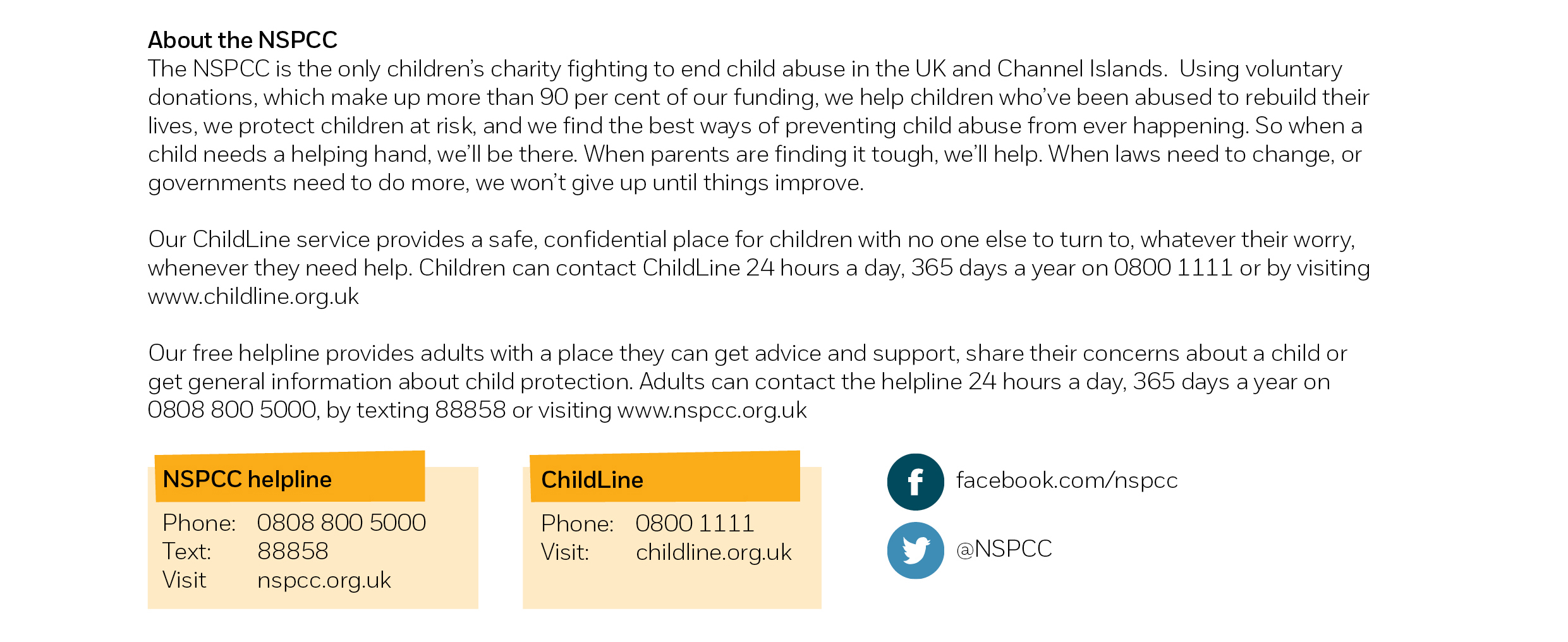 